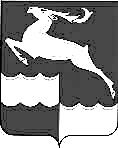 АДМИНИСТРАЦИЯ КЕЖЕМСКОГО РАЙОНАКРАСНОЯРСКОГО КРАЯПОСТАНОВЛЕНИЕ14.06.2023                                            № 507-п                                           г. КодинскО внесении изменений в постановление Администрации Кежемского района от 15.10.2013 № 1207-п «Об утверждении муниципальной программы «Содействие занятости населения Кежемского района»В соответствии с постановлением Администрации Кежемского района от 11.09.2013 № 1059-п «Об утверждении Порядка принятия решений о разработке муниципальных программ Кежемского района, их формировании и реализации», руководствуясь ст.ст. 17, 20, 32 Устава Кежемского района ПОСТАНОВЛЯЮ:1. Внести в приложение к постановлению Администрации Кежемского района от 15.10.2013 № 1207-п «Об утверждении муниципальной программы «Содействие занятости населения Кежемского района» (в редакции постановлений Администрации Кежемского района от 17.07.2014 № 770-п, от 20.03.2015 № 253-п, от 17.06.2015 № 572-п, от 13.08.2015 № 765-п, от 22.09.2015 № 876-п, от 25.01.2016 № 43-п, от 17.05.2016 № 422-п, от 26.04.2017 № 343-п, от 05.05.2017 № 384-п, от 29.12.2017 № 1103-п, от 22.08.2018 № 587-п, от 06.06.2019 № 419-п, от 30.04.2020 № 264-п, от 17.11.2020 № 716-п, от 25.05.2021 № 348-п, от 28.03.2022 № 183-п, от 30.05.2022 № 386-п, от 14.06.2022 № 432-п, от 27.02.2023 № 153-п) следующие изменения:1.1. В муниципальной программе «Содействие занятости населения Кежемского района»:1.1.1. В разделе 1 «Паспорт программы»:1) Строку «Перечень подпрограмм и отдельных мероприятий Программы»:дополнить словами следующего содержания: «; Мероприятие № 4:«Проведение информационно-разъяснительной (просветительской) работы с населением»»;2) Строку «Задачи Программы» дополнить словами следующего содержания: «;3. Содействие повышению правовой грамотности и информативности населения о негативных последствиях теневой занятости»;3) В строке «Информация по ресурсному обеспечению Программы»: - слова «2014 - 2024 гг. 6806,58» заменить словами «2014 - 2025 гг. 7088,58»;- слова: «в 2023 году – 639,164 тыс. руб.;в 2024 году – 639,164 тыс. руб.;в 2025 году – 639,164 тыс. руб.» заменить словами: «в 2023 году – 833,164 тыс. руб.;в 2024 году - 683,164 тыс. руб.;в 2025 году – 683,164 тыс. руб.»1.1.2. Раздел 2 «Характеристика текущего состояния занятости населения с указанием основных показателей социально-экономического развития и анализ социальных, финансово-экономических и прочих рисков» дополнить словами следующего содержания: « В настоящее время теневая занятость (трудовая деятельность без официального оформления трудовых договоров с работниками), легализация трудовых отношений и создание условий для своевременной выплаты заработной платы остаются одними из основных задач в сфере социально-трудовых отношений.На постоянной основе проводится информационно-разъяснительная (просветительская) работа с населением:о негативных последствиях теневой занятости, мерах административной ответственности работодателей за нарушение норм трудового законодательства;путём размещения информации на официальном сайте Администрации Кежемского района, через средства массовой информации;путём распространения различных видов социальной рекламы (буклетов, плакатов, листовок) по тематике теневая занятость;путём информирования граждан Кежемского района об организации «горячей телефонной линии» по вопросам задолженности по заработной плате, фактов выплаты заработной платы «в конвертах», выявленных фактов о лицах и работодателях, не заключивших трудовые договоры с работниками.».1.1.3. Раздел 3 читать в новой редакции:«3. ПРИОРИТЕТЫ И ЦЕЛИ СОЦИАЛЬНО-ЭКОНОМИЧЕСКОГО РАЗВИТИЯ В СООТВЕТСТВУЮЩЕЙ СФЕРЕ, ОПИСАНИЕ ОСНОВНЫХ ЦЕЛЕЙ И ЗАДАЧ ПРОГРАММЫ, ПРОГНОЗ РАЗВИТИЯВ соответствии с Концепцией долгосрочного социально-экономического развития Российской Федерации на период до 2020 года, утвержденной Распоряжением Правительства Российской Федерации от 17.11.2008 N 1662-р, одними из основных задач муниципальной политики в сфере содействия занятости являются:- создание условий для интеграции в трудовую деятельность лиц с ограниченными физическими возможностями;- улучшение качества рабочей силы и развитие ее профессиональной мобильности, включающее:развитие профессиональной мобильности на основе повышения квалификации, обучения и переобучения;развитие системы профессиональной ориентации и психологической поддержки населения;- развитие институтов рынка труда, рост занятости и эффективности использования труда, в том числе за счет повышения территориальной мобильности трудовых ресурсов:повышение качества предоставления услуг в области содействия занятости населения;использование новых информационных возможностей и обеспечение доступности информационных ресурсов в сфере занятости населения;осуществление комплекса мер по содействию внутренней трудовой миграции, включая совершенствование системы предоставления государственной поддержки гражданам и членам их семей, переселяющимся для работы в другую местность, включая субсидирование затрат на переезд и обустройство.Основной целью Программы является реализация на территории Кежемского района государственной политики в области содействия  занятости населения, направленной на обеспечение государственных гарантий в сфере защиты от безработицы, в т.ч. осуществление временного трудоустройства несовершеннолетних граждан в возрасте от 14 до 18 лет в свободное от учебы время с целью трудового воспитания подростков. Основными задачами, характеризующими результаты реализации Программы, являются: - повышение эффективности, качества и доступности государственных услуг в сфере содействия занятости;- увеличение уровня занятости населения, в т.ч. организация временного трудоустройства несовершеннолетних граждан в возрасте от 14 до 18 лет в свободное от учебы время;- содействие повышению правовой грамотности и информированности населения о негативных последствиях теневой занятости.Основными целевыми показателями, характеризующими результаты реализации Программы, являются:-уровень зарегистрированной безработицы (к трудоспособному населению в трудоспособном возрасте) к 2025 году составит 0,3 %; -численность безработных граждан к 2025 году составит 56 чел;-коэффициент напряженности на регистрируемом рынке труда к 2025 году составит 0,3 ед.; -численность временно трудоустроенных несовершеннолетних граждан в возрасте от 14 до 18 лет в свободное от учебы время при содействии КГКУ «ЦЗН Кежемского района» к 2025 году составит 101 чел.;- количество публикаций, информационных материалов в СМИ, на официальном сайте Администрации Кежемского района к 2025 году составит 4 ед.;- изготовление и распространение полиграфической продукции по формированию в обществе негативного отношения к теневой занятости к 2025 году составит 500 шт.».Значения данных показателей представляют краткую обобщенную характеристику состояния рынка труда на территории Кежемского района.»1.1.4. В разделе 4 «Механизм реализации отдельных мероприятий Программы»:1) в пункте 4.2.:- в абзаце третьем слова «80 участников» заменить словами «до 101 участника»;- в абзаце десятом исключить слово «срочных»;- в абзаце двенадцатом исключить слово «срочным»;2) в абзаце седьмом пункта 4.3. исключить слово «срочным»;3) Дополнить пунктом 4.4. следующего содержания: «4.4. Механизм реализации мероприятия «Проведение информационно-разъяснительной (просветительской) работы с населением».Настоящее мероприятие предусматривает активную информационно разъяснительную работу с населением путём организации информирования жителей района о негативных последствиях теневой занятости с использованием средств массовой информации и распространения различных видов социальной рекламы (буклетов, плакатов, листовок).».1.1.5. Раздел 5 «Прогноз конечных результатов Программы, характеризующих целевое состояние (изменение состояния) уровня и качества жизни населения, социальной сферы, экономики, степени реализации других общественно значимых интересов и потребностей на территории Кежемского района» дополнить словами следующего содержания: «; - Повышение уровня доступности информации и правовой грамотности населения района за счёт мероприятий информационно-просветительского характера.».1.1.6. Раздел семь изложить в новой редакции: «7. РАСПРЕДЕЛЕНИЕ ПЛАНИРУЕМЫХ РАСХОДОВ ЗА СЧЁТ СРЕДСТВ МЕСТНОГО БЮДЖЕТА ПО МЕРОПРИЯТИЯМ ПРОГРАММЫИнформация о распределении планируемых расходов за счёт средств местного бюджета по мероприятиям Программы отражена в Приложении № 2 к паспорту Программы.»1.1.7. Раздел восемь изложить в новой редакции: «8. РЕСУРСНОЕ ОБЕСПЕЧЕНИЕ И ПРОГНОЗНАЯ ОЦЕНКА РАСХОДОВ НА РЕАЛИЗАЦИЮ ЦЕЛЕЙ ПРОГРАММЫ С УЧЕТОМ ИСТОЧНИКОВ ФИНАНСИРОВАНИЯ, В ТОМ ЧИСЛЕ ПО УРОВНЯМ БЮДЖЕТНОЙ СИСТЕМЫИнформация о ресурсном обеспечении и прогнозная оценка расходов на реализацию целей Программы с учётом источников финансирования, в том числе по уровням бюджетной системы отражена в Приложении № 3 к паспорту Программы.».1.2. Приложение № 1 к паспорту муниципальной программы Кежемского района «Содействие занятости населения Кежемского района» изложить в новой редакции, согласно приложению 1 к настоящему постановлению.1.3. Приложение № 2 к муниципальной программе Кежемского района «Содействие занятости населения Кежемского района» изложить в редакции, согласно приложению 2 к настоящему постановлению.1.4. Приложение № 3 к муниципальной программе Кежемского района «Содействие занятости населения Кежемского района» изложить в редакции, согласно приложению 3 к настоящему постановлению.1.5. К муниципальной программе Кежемского района «Содействие занятости населения Кежемского района» добавить приложение № 1 к муниципальной программе «Содействие занятости населения Кежемского района», согласно приложению 4 к настоящему постановлению.2. Контроль за исполнением постановления возложить на заместителя Главы Кежемского района по экономике и финансам С.А. Фраиндт.3. Постановление вступает в силу со дня, следующего за днем его официального опубликования в газете «Кежемский Вестник». Глава района                                                                                     П.Ф. БезматерныхПриложение 1к постановлению Администрации районаот 14.06.2023 № 507-пПриложение № 1к паспорту муниципальной программы «Содействие занятости населения Кежемского района»Перечень целевых показателей программы с указанием планируемых к достижению значений в результате реализации программыПриложение 2к постановлению Администрации районаот 14.06.2023 № 507-пПриложение № 2к паспорту муниципальной программы «Содействие занятости населения Кежемского района»РАСПРЕДЕЛЕНИЕ ПЛАНИРУЕМЫХ РАСХОДОВ ЗА СЧЁТ СРЕДСТВ МЕСТНОГО БЮДЖЕТА ПО МЕРОПРИЯТИЯМ ПРОГРАММЫПриложение 3к постановлению Администрации районаот 14.06.2023 № 507-пПриложение № 3к паспорту муниципальной программы  «Содействие занятости населения Кежемского района»РЕСУРСНОЕ ОБЕСПЕЧЕНИЕ И ПРОГНОЗНАЯ ОЦЕНКА РАСХОДОВ НА РЕАЛИЗАЦИЮ ЦЕЛЕЙ ПРОГРАММЫ С УЧЕТОМ ИСТОЧНИКОВ ФИНАНСИРОВАНИЯ, В ТОМ ЧИСЛЕ ПО УРОВНЯМ БЮДЖЕТНОЙ СИСТЕМЫПриложение 4к постановлению Администрации районаот 14.06.2023 № 507-пПриложение № 1к муниципальной программе  «Содействие занятости населения Кежемского района»Информация О мероприятиях, реализуемых в рамках программы 1. Информация о мероприятии «Организация общественных работ»:2. Информация о мероприятии «Организация временного трудоустройства несовершеннолетних граждан в возрасте от 14 до 18 лет в свободное от учебы время»:3. Информация о мероприятии «Организация временного трудоустройства безработных граждан, испытывающих трудности в поиске работы»:4. Информация о мероприятии «Проведение информационно-разъяснительной (просветительской) работы с населением»:Приложение № 1к информации о мероприятиях, реализуемых в рамках ПрограммыПеречень показателей результативности МЕРОПРИЯТИЯ№п/пЦели, целевые показатели муниципальной программыЕдиница измерения2022 год2023 год(план очередного финансового года)2023 год(факт очередного финансового года)2024 год2025 год1Цель Программы: реализация на территории Кежемского района государственной политики в области содействия  занятости населения, направленной на обеспечение государственных гарантий в сфере защиты от безработицы, в т.ч. осуществление временного трудоустройства несовершеннолетних граждан в возрасте от 14 до 18 лет в свободное от учебы время с целью трудового воспитания подростковЦель Программы: реализация на территории Кежемского района государственной политики в области содействия  занятости населения, направленной на обеспечение государственных гарантий в сфере защиты от безработицы, в т.ч. осуществление временного трудоустройства несовершеннолетних граждан в возрасте от 14 до 18 лет в свободное от учебы время с целью трудового воспитания подростковЦель Программы: реализация на территории Кежемского района государственной политики в области содействия  занятости населения, направленной на обеспечение государственных гарантий в сфере защиты от безработицы, в т.ч. осуществление временного трудоустройства несовершеннолетних граждан в возрасте от 14 до 18 лет в свободное от учебы время с целью трудового воспитания подростковЦель Программы: реализация на территории Кежемского района государственной политики в области содействия  занятости населения, направленной на обеспечение государственных гарантий в сфере защиты от безработицы, в т.ч. осуществление временного трудоустройства несовершеннолетних граждан в возрасте от 14 до 18 лет в свободное от учебы время с целью трудового воспитания подростковЦель Программы: реализация на территории Кежемского района государственной политики в области содействия  занятости населения, направленной на обеспечение государственных гарантий в сфере защиты от безработицы, в т.ч. осуществление временного трудоустройства несовершеннолетних граждан в возрасте от 14 до 18 лет в свободное от учебы время с целью трудового воспитания подростковЦель Программы: реализация на территории Кежемского района государственной политики в области содействия  занятости населения, направленной на обеспечение государственных гарантий в сфере защиты от безработицы, в т.ч. осуществление временного трудоустройства несовершеннолетних граждан в возрасте от 14 до 18 лет в свободное от учебы время с целью трудового воспитания подростковЦель Программы: реализация на территории Кежемского района государственной политики в области содействия  занятости населения, направленной на обеспечение государственных гарантий в сфере защиты от безработицы, в т.ч. осуществление временного трудоустройства несовершеннолетних граждан в возрасте от 14 до 18 лет в свободное от учебы время с целью трудового воспитания подростков1.1Целевой показатель:Целевой показатель:Целевой показатель:Целевой показатель:Целевой показатель:Целевой показатель:Целевой показатель:1.1.1.Уровень зарегистрированной безработицы (к трудоспособному населению в трудоспособном возрасте)%0,20,30,30,30,81.1.2.Численность безработных гражданчел.23565656561.1.3.Коэффициент напряженности на регистрируемом рынке трудаед.0,30,30,30,30,3Статус (муниципальная программа, подпрограмма)Наименование муниципальной программы, подпрограммыНаименование ГРБСКод бюджетной классификацииКод бюджетной классификацииКод бюджетной классификацииКод бюджетной классификацииРасходы (тыс. руб.), годыРасходы (тыс. руб.), годыРасходы (тыс. руб.), годыРасходы (тыс. руб.), годыСтатус (муниципальная программа, подпрограмма)Наименование муниципальной программы, подпрограммыНаименование ГРБСГРБСРз ПрЦСРВР2023 год2024 год2025 годИтого на 2023-2025 годыМуниципальная программа«Содействие занятости населения Кежемского района»Всего расходные обязательства по программе90101131500046040Х833,164683,164683,1642 199,492Муниципальная программа«Содействие занятости населения Кежемского района»в том числе по ГРБС:Муниципальная программа«Содействие занятости населения Кежемского района»Администрация Кежемского района90101131500046040Х833,164683,164683,1642 199,492Мероприятие 1«Организация общественных работ»Всего расходные обязательства  ХХХХ0,0000,0000,0000,000Мероприятие 1«Организация общественных работ»в том числе по ГРБС:Мероприятие 1«Организация общественных работ»Администрация Кежемского районаХХХ Х0,0000,0000,0000,000Мероприятие 2«Организация временного трудоустройства несовершеннолетних граждан в возрасте от 14 до 18 лет в свободное от учебы время»Всего расходные обязательства90101131500046040811789,164639,164639,1642 067,492Мероприятие 2«Организация временного трудоустройства несовершеннолетних граждан в возрасте от 14 до 18 лет в свободное от учебы время»в том числе по ГРБС:Мероприятие 2«Организация временного трудоустройства несовершеннолетних граждан в возрасте от 14 до 18 лет в свободное от учебы время»Администрация Кежемского района90101131500046040811789,164639,164639,1642 067,492Мероприятие 3«Организация временного трудоустройства безработных граждан, испытывающих трудности в поиске работы»Всего расходные обязательстваХХХХ0,0000,0000,0000,000Мероприятие 3«Организация временного трудоустройства безработных граждан, испытывающих трудности в поиске работы»в том числе по ГРБС:Мероприятие 3«Организация временного трудоустройства безработных граждан, испытывающих трудности в поиске работы»Администрация Кежемского районаХХХХ0,0000,0000,0000,000Мероприятие 4«Проведение информационно-разъяснительной (просветительской) работы с населением»Всего расходные обязательства9010113150004604024444,00044,00044,000132,000Мероприятие 4«Проведение информационно-разъяснительной (просветительской) работы с населением»в том числе по ГРБС:ХХХХХХХХМероприятие 4«Проведение информационно-разъяснительной (просветительской) работы с населением»Администрация Кежемского района9010113150004604024444,00044,00044,000132,000СтатусНаименование муниципальной программы, подпрограммы, мероприятия муниципальной программыИсточник финансирования, в том числе по уровням бюджетной системыОценка расходов (тыс. руб.), годыОценка расходов (тыс. руб.), годыОценка расходов (тыс. руб.), годыОценка расходов (тыс. руб.), годыСтатусНаименование муниципальной программы, подпрограммы, мероприятия муниципальной программыИсточник финансирования, в том числе по уровням бюджетной системы2023 год2024 год2025 годИтого на периодМуниципальная программа«Содействие занятости населения Кежемского района»Всего833,164683,164683,1642 199,492Муниципальная программа«Содействие занятости населения Кежемского района»в том числе:Муниципальная программа«Содействие занятости населения Кежемского района»федеральный бюджет (*)Муниципальная программа«Содействие занятости населения Кежемского района»краевой бюджетМуниципальная программа«Содействие занятости населения Кежемского района»внебюджетные  источникиМуниципальная программа«Содействие занятости населения Кежемского района»бюджеты муниципальных образований (**)833,164683,164683,1642 199,492Муниципальная программа«Содействие занятости населения Кежемского района»юридические лицаМероприятие 1«Организация общественных работ»Всего0,0000,0000,0000,000Мероприятие 1«Организация общественных работ»в том числе:Мероприятие 1«Организация общественных работ»федеральный бюджет (*)Мероприятие 1«Организация общественных работ»краевой бюджетМероприятие 1«Организация общественных работ»внебюджетные  источникиМероприятие 1«Организация общественных работ»бюджеты муниципальных образований (**)0,0000,0000,0000,000Мероприятие 1«Организация общественных работ»юридические лицаМероприятие 2«Организация временного трудоустройства несовершеннолетних граждан в возрасте от 14 до 18 лет в свободное от учебы время»Всего789,164639,164639,1642 067,492Мероприятие 2«Организация временного трудоустройства несовершеннолетних граждан в возрасте от 14 до 18 лет в свободное от учебы время»в том числе:Мероприятие 2«Организация временного трудоустройства несовершеннолетних граждан в возрасте от 14 до 18 лет в свободное от учебы время»федеральный бюджет (*)Мероприятие 2«Организация временного трудоустройства несовершеннолетних граждан в возрасте от 14 до 18 лет в свободное от учебы время»краевой бюджетМероприятие 2«Организация временного трудоустройства несовершеннолетних граждан в возрасте от 14 до 18 лет в свободное от учебы время»внебюджетные  источникиМероприятие 2«Организация временного трудоустройства несовершеннолетних граждан в возрасте от 14 до 18 лет в свободное от учебы время»бюджеты муниципальных образований (**)789,164639,164639,1642 067,492Мероприятие 2«Организация временного трудоустройства несовершеннолетних граждан в возрасте от 14 до 18 лет в свободное от учебы время»юридические лицаМероприятие 3«Организация временного трудоустройства безработных граждан, испытывающих трудности в поиске работы»Всего0,0000,0000,0000,000Мероприятие 3«Организация временного трудоустройства безработных граждан, испытывающих трудности в поиске работы»в том числе:Мероприятие 3«Организация временного трудоустройства безработных граждан, испытывающих трудности в поиске работы»федеральный бюджет (*)Мероприятие 3«Организация временного трудоустройства безработных граждан, испытывающих трудности в поиске работы»краевой бюджетМероприятие 3«Организация временного трудоустройства безработных граждан, испытывающих трудности в поиске работы»внебюджетные  источникиМероприятие 3«Организация временного трудоустройства безработных граждан, испытывающих трудности в поиске работы»бюджеты муниципальных образований (**)0,0000,0000,0000,000Мероприятие 3«Организация временного трудоустройства безработных граждан, испытывающих трудности в поиске работы»юридические лицаМероприятие 4«Проведение информационно-разъяснительной (просветительской) работы с населением»Всего44,00044,00044,000132,000Мероприятие 4«Проведение информационно-разъяснительной (просветительской) работы с населением»в том числе:Мероприятие 4«Проведение информационно-разъяснительной (просветительской) работы с населением»федеральный бюджет (*)Мероприятие 4«Проведение информационно-разъяснительной (просветительской) работы с населением»краевой бюджетМероприятие 4«Проведение информационно-разъяснительной (просветительской) работы с населением»внебюджетные  источникиМероприятие 4«Проведение информационно-разъяснительной (просветительской) работы с населением»бюджеты муниципальных образований (**)44,00044,00044,000132,000Мероприятие 4«Проведение информационно-разъяснительной (просветительской) работы с населением»юридические лицаНаименование мероприятия«Организация общественных работ»Наименование Программы«Содействие занятости населения Кежемского района» Сроки реализации мероприятия2014 - 2025 гг.Цель мероприятияРеализация на территории Кежемского района государственной политики в области содействия занятости населения, направленной на обеспечение государственных гарантий в сфере защиты от безработицы, в т.ч. осуществление временного трудоустройства несовершеннолетних граждан в возрасте от 14 до 18 лет в свободное от учебы время с целью трудового воспитания подростковНаименование главного распорядителя бюджетных средств, ответственного за реализацию мероприятияАдминистрация Кежемского районаПеречень показателей результативности мероприятия Приложение № 1 к информации о мероприятиях, реализуемых в рамках ПрограммыИнформация по ресурсному обеспечению мероприятияИз средств районного бюджета за период 2014 - 2025 гг. 10,704 тыс. руб., в т. ч.:в 2014 году - 0,0 тыс. руб.;в 2015 году – 10,704 тыс. руб.;в 2016 году – 0,000 тыс. руб.;в 2017 году - 0,000 тыс. руб.;в 2018 году - 0,000 тыс. руб.;в 2019 году - 0,000 тыс. руб.;в 2020 году - 0,000 тыс. руб.;в 2021 году - 0,000 тыс. руб.;в 2022 году – 0,000 тыс. руб.;в 2023 году – 0,000 тыс. руб.;в 2024 году – 0,000 тыс. руб.;в 2025 году – 0,000 тыс. руб.Нормативный правовой акт Администрации Кежемского района, устанавливающий порядок реализации мероприятияПостановление Администрации Кежемского района от 15.10.2013 № 1207-п «Об утверждении муниципальной программы «Содействие занятости населения Кежемского района»Наименование мероприятия«Организация временного трудоустройства несовершеннолетних граждан в возрасте от 14 до 18 лет в свободное от учебы время»Наименование Программы«Содействие занятости населения Кежемского района» Сроки реализации мероприятия2014 - 2025 гг.Цель мероприятияРеализация на территории Кежемского района государственной политики в области содействия занятости населения, направленной на обеспечение государственных гарантий в сфере защиты от безработицы, в т.ч. осуществление временного трудоустройства несовершеннолетних граждан в возрасте от 14 до 18 лет в свободное от учебы время с целью трудового воспитания подростковНаименование главного распорядителя бюджетных средств, ответственного за реализацию мероприятияАдминистрация Кежемского районаПеречень показателей результативности мероприятия Приложение № 1 к информации о мероприятиях, реализуемых в рамках ПрограммыИнформация по ресурсному обеспечению мероприятияИз средств районного бюджета за период 2014 - 2025 гг. 6 813,812 тыс. руб., в т. ч.:в 2014 году - 0,000 тыс. руб.;в 2015 году – 575,996 тыс. руб.;в 2016 году – 573,017 тыс. руб.;в 2017 году – 574,350 тыс. руб.;в 2018 году – 594,834 тыс. руб.;в 2019 году – 650,000 тыс. руб.;в 2020 году - 608,666 тыс. руб.;в 2021 году - 606,418 тыс. руб.;в 2022 году – 563,039 тыс. руб.;в 2023 году – 789,164 тыс. руб.;в 2024 году – 639,164 тыс. руб.;в 2025 году – 639,164 тыс. руб.Нормативный правовой акт Администрации Кежемского района, устанавливающий порядок реализации мероприятияПостановление Администрации Кежемского района от 15.10.2013 № 1207-п «Об утверждении муниципальной программы «Содействие занятости населения Кежемского района»Наименование мероприятия«Организация временного трудоустройства безработных граждан, испытывающих трудности в поиске работы»Наименование Программы«Содействие занятости населения Кежемского района» Сроки реализации мероприятия2014 - 2025 гг.Цель мероприятияРеализация на территории Кежемского района государственной политики в области содействия занятости населения, направленной на обеспечение государственных гарантий в сфере защиты от безработицы, в т.ч. осуществление временного трудоустройства несовершеннолетних граждан в возрасте от 14 до 18 лет в свободное от учебы время с целью трудового воспитания подростковНаименование главного распорядителя бюджетных средств, ответственного за реализацию мероприятияАдминистрация Кежемского районаПеречень показателей результативности мероприятия Приложение № 1 к информации о мероприятиях, реализуемых в рамках ПрограммыИнформация по ресурсному обеспечению мероприятияИз средств районного бюджета за период 2014 - 2025 гг. 132,064 тыс. руб., в т. ч.:в 2014 году - 0,000 тыс. руб.;в 2015 году – 23,941 тыс. руб.;в 2016 году – 13,900 тыс. руб.;в 2017 году – 23,978 тыс. руб.;в 2018 году – 47,165 тыс. руб.;в 2019 году - 23,080 тыс. руб.;в 2020 году - 0,000 тыс. руб.;в 2021 году - 0,000 тыс. руб.;в 2022 году – 0,000 тыс. руб.;в 2023 году – 0,000 тыс. руб.;в 2024 году – 0,000 тыс. руб.;в 2025 году – 0,000 тыс. руб.Нормативный правовой акт Администрации Кежемского района, устанавливающий порядок реализации мероприятияПостановление Администрации Кежемского района от 15.10.2013 № 1207-п «Об утверждении муниципальной программы «Содействие занятости населения Кежемского района»Наименование мероприятия«Проведение информационно-разъяснительной (просветительской) работы с населением»Наименование Программы«Содействие занятости населения Кежемского района» Сроки реализации мероприятия2023 - 2025 гг.Цель мероприятияРеализация на территории Кежемского района государственной политики в области содействия занятости населения, направленной на обеспечение государственных гарантий в сфере защиты от безработицы, в т.ч. осуществление временного трудоустройства несовершеннолетних граждан в возрасте от 14 до 18 лет в свободное от учебы время с целью трудового воспитания подростковНаименование главного распорядителя бюджетных средств, ответственного за реализацию мероприятияАдминистрация Кежемского районаПеречень показателей результативности мероприятия Приложение № 1 к информации о мероприятиях, реализуемых в рамках ПрограммыИнформация по ресурсному обеспечению мероприятияИз средств районного бюджета за период 2023 - 2025 гг. 132,000 тыс. руб., в т. ч.:в 2023 году – 44,000 тыс. руб.;в 2024 году – 44,000 тыс. руб.;в 2025 году – 44,000 тыс. руб.Нормативный правовой акт Администрации Кежемского района, устанавливающий порядок реализации мероприятияПостановление Администрации Кежемского района от 15.10.2013 № 1207-п «Об утверждении муниципальной программы «Содействие занятости населения Кежемского района»N п/пЦель, показатели результативностиЕдиница измеренияИсточник информацииГоды реализации муниципальной программыГоды реализации муниципальной программыГоды реализации муниципальной программыГоды реализации муниципальной программыN п/пЦель, показатели результативностиЕдиница измеренияИсточник информации2023 год(план очередного финансового года)2023 год(факт очередного финансового года)2024 год2025 год123456781.Мероприятие 2 «Организация временного трудоустройства несовершеннолетних граждан в возрасте от 14 до 18 лет в свободное от учебы время»Мероприятие 2 «Организация временного трудоустройства несовершеннолетних граждан в возрасте от 14 до 18 лет в свободное от учебы время»Мероприятие 2 «Организация временного трудоустройства несовершеннолетних граждан в возрасте от 14 до 18 лет в свободное от учебы время»Мероприятие 2 «Организация временного трудоустройства несовершеннолетних граждан в возрасте от 14 до 18 лет в свободное от учебы время»Мероприятие 2 «Организация временного трудоустройства несовершеннолетних граждан в возрасте от 14 до 18 лет в свободное от учебы время»Мероприятие 2 «Организация временного трудоустройства несовершеннолетних граждан в возрасте от 14 до 18 лет в свободное от учебы время»Мероприятие 2 «Организация временного трудоустройства несовершеннолетних граждан в возрасте от 14 до 18 лет в свободное от учебы время»1.1.Цель реализации: реализация на территории Кежемского района государственной политики в области содействия  занятости населения, направленной на обеспечение государственных гарантий в сфере защиты от безработицы, в т.ч. осуществление временного трудоустройства несовершеннолетних граждан в возрасте от 14 до 18 лет в свободное от учебы время с целью трудового воспитания подростковЦель реализации: реализация на территории Кежемского района государственной политики в области содействия  занятости населения, направленной на обеспечение государственных гарантий в сфере защиты от безработицы, в т.ч. осуществление временного трудоустройства несовершеннолетних граждан в возрасте от 14 до 18 лет в свободное от учебы время с целью трудового воспитания подростковЦель реализации: реализация на территории Кежемского района государственной политики в области содействия  занятости населения, направленной на обеспечение государственных гарантий в сфере защиты от безработицы, в т.ч. осуществление временного трудоустройства несовершеннолетних граждан в возрасте от 14 до 18 лет в свободное от учебы время с целью трудового воспитания подростковЦель реализации: реализация на территории Кежемского района государственной политики в области содействия  занятости населения, направленной на обеспечение государственных гарантий в сфере защиты от безработицы, в т.ч. осуществление временного трудоустройства несовершеннолетних граждан в возрасте от 14 до 18 лет в свободное от учебы время с целью трудового воспитания подростковЦель реализации: реализация на территории Кежемского района государственной политики в области содействия  занятости населения, направленной на обеспечение государственных гарантий в сфере защиты от безработицы, в т.ч. осуществление временного трудоустройства несовершеннолетних граждан в возрасте от 14 до 18 лет в свободное от учебы время с целью трудового воспитания подростковЦель реализации: реализация на территории Кежемского района государственной политики в области содействия  занятости населения, направленной на обеспечение государственных гарантий в сфере защиты от безработицы, в т.ч. осуществление временного трудоустройства несовершеннолетних граждан в возрасте от 14 до 18 лет в свободное от учебы время с целью трудового воспитания подростковЦель реализации: реализация на территории Кежемского района государственной политики в области содействия  занятости населения, направленной на обеспечение государственных гарантий в сфере защиты от безработицы, в т.ч. осуществление временного трудоустройства несовершеннолетних граждан в возрасте от 14 до 18 лет в свободное от учебы время с целью трудового воспитания подростков1.2.Показатели результативности:Показатели результативности:Показатели результативности:Показатели результативности:Показатели результативности:Показатели результативности:Показатели результативности:1.2.1.Численность временно трудоустроенных несовершеннолетних граждан в возрасте от 14 до 18 лет в свободное от учебы время при содействии КГКУ «ЦЗН Кежемского района»чел.ведомственная отчетность органов службы занятости, форма ФСН № 1-т10110180802.Мероприятие 4 «Проведение информационно-разъяснительной (просветительской) работы с населением»Мероприятие 4 «Проведение информационно-разъяснительной (просветительской) работы с населением»Мероприятие 4 «Проведение информационно-разъяснительной (просветительской) работы с населением»Мероприятие 4 «Проведение информационно-разъяснительной (просветительской) работы с населением»Мероприятие 4 «Проведение информационно-разъяснительной (просветительской) работы с населением»Мероприятие 4 «Проведение информационно-разъяснительной (просветительской) работы с населением»Мероприятие 4 «Проведение информационно-разъяснительной (просветительской) работы с населением»2.1.Цель реализации: реализация на территории Кежемского района государственной политики в области содействия  занятости населения, направленной на обеспечение государственных гарантий в сфере защиты от безработицы, в т.ч. осуществление временного трудоустройства несовершеннолетних граждан в возрасте от 14 до 18 лет в свободное от учебы время с целью трудового воспитания подростковЦель реализации: реализация на территории Кежемского района государственной политики в области содействия  занятости населения, направленной на обеспечение государственных гарантий в сфере защиты от безработицы, в т.ч. осуществление временного трудоустройства несовершеннолетних граждан в возрасте от 14 до 18 лет в свободное от учебы время с целью трудового воспитания подростковЦель реализации: реализация на территории Кежемского района государственной политики в области содействия  занятости населения, направленной на обеспечение государственных гарантий в сфере защиты от безработицы, в т.ч. осуществление временного трудоустройства несовершеннолетних граждан в возрасте от 14 до 18 лет в свободное от учебы время с целью трудового воспитания подростковЦель реализации: реализация на территории Кежемского района государственной политики в области содействия  занятости населения, направленной на обеспечение государственных гарантий в сфере защиты от безработицы, в т.ч. осуществление временного трудоустройства несовершеннолетних граждан в возрасте от 14 до 18 лет в свободное от учебы время с целью трудового воспитания подростковЦель реализации: реализация на территории Кежемского района государственной политики в области содействия  занятости населения, направленной на обеспечение государственных гарантий в сфере защиты от безработицы, в т.ч. осуществление временного трудоустройства несовершеннолетних граждан в возрасте от 14 до 18 лет в свободное от учебы время с целью трудового воспитания подростковЦель реализации: реализация на территории Кежемского района государственной политики в области содействия  занятости населения, направленной на обеспечение государственных гарантий в сфере защиты от безработицы, в т.ч. осуществление временного трудоустройства несовершеннолетних граждан в возрасте от 14 до 18 лет в свободное от учебы время с целью трудового воспитания подростковЦель реализации: реализация на территории Кежемского района государственной политики в области содействия  занятости населения, направленной на обеспечение государственных гарантий в сфере защиты от безработицы, в т.ч. осуществление временного трудоустройства несовершеннолетних граждан в возрасте от 14 до 18 лет в свободное от учебы время с целью трудового воспитания подростков2.2.Показатели результативности:Показатели результативности:Показатели результативности:Показатели результативности:Показатели результативности:Показатели результативности:Показатели результативности:2.2.1.Количество публикаций, информационных материалов в СМИ, на официальном сайте Администрации Кежемского районаед.отчет в министерство экономики и регионального развития Красноярского края 44442.2.2.Изготовление и распространение полиграфической продукции по формированию в обществе негативного отношения к теневой занятостишт.отчет в министерство экономики и регионального развития Красноярского края500500500500